 Think Cultural Health Information Sheet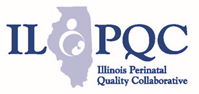 Description:Sponsored by the Office of Minority Health, Think Cultural Health is a website created to provide resources and continuing education opportunities for health professionals and healthcare organizations to advance health equity, improve healthcare quality, and eliminate healthcare disparities. This program details Culturally and Linguistically Appropriate Services (CLAS) in maternal health care in a 4-module program to support maternal health care providers in advancing health equity, improving quality, and reducing disparities. ILPQC has identified this training as one of the free and scalable maternal health focused equity and bias e-module trainings currently available.Education Content available: Introduction, Pretest, 4 modules, Posttest, & EvaluationModule 1: An introduction to CLAS in maternal health care Module 2: Self-awareness Module 3: Awareness of a patient’s cultural identity Module 4: Providing CLAS in maternal health care Access Information: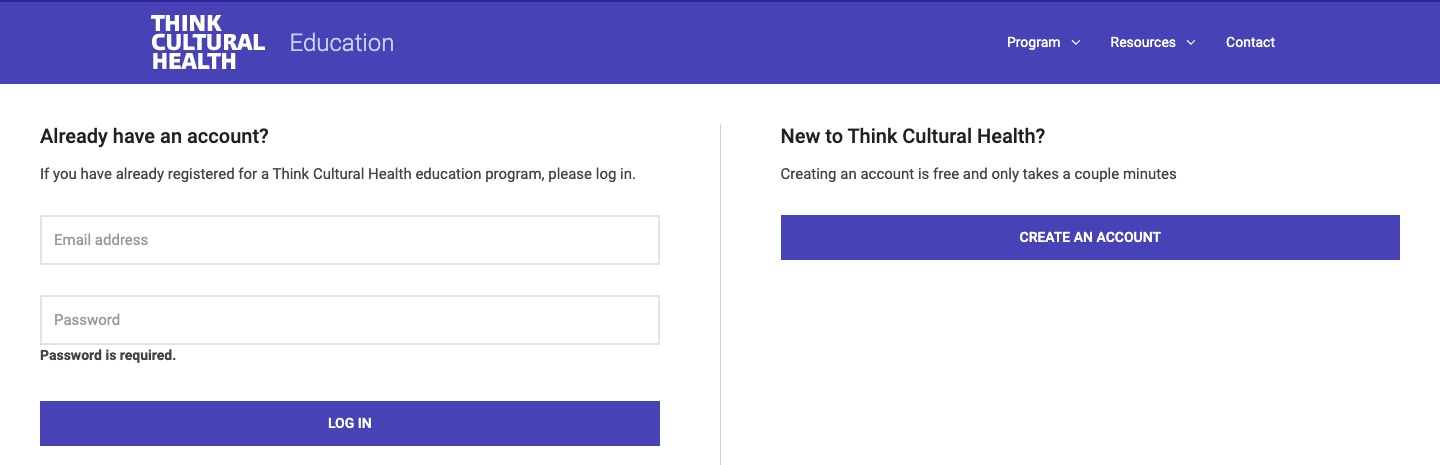 Login or register at the Think Cultural Health website Choose Maternal Health Care Providers - Culturally and Linguistically Appropriate Services (CLAS) in Maternal Health Care programLogin, Read the Overview, Choose appropriate credit information & click ContinueThink Cultural Health:Expanded Education Information Each module incorporates self-reflective questions, “tell me more” options, case study, quiz, and next steps with a list of related resources. Glossary, Reference List, and Resource Library are also available. Module 1, An introduction to CLAS in maternal health care, examines the role of CLAS in improving quality and eliminating disparities in maternal health care. This module focuses on the following concepts:CLAS and healthcare qualityCultural competency and cultural humilityRacism and maternal healthMaternal health disparitiesSocial Determinants of HealthInstitutionalized racismWeatheringModule 2, Self-awareness, helps participants become more aware of their beliefs and values, as well as their privilege, power, bias, and stereotypes. The following concepts are highlighted:Social & cultural identityDominant/non-dominant social groupsPrivilegePowerImplicit bias and stereotypingImpact on clinical encountersAwarenessStrategies to address biases and stereotypesModule 3, Awareness of a patient’s cultural identity, presents the how and why of getting to know a patient’s cultural identity. Concepts highlighted include:Strategy of individuationIntersectionalityMicroaggressionsPerceived racial discrimination History of racismCultural humilityModule 4, Providing CLAS in maternal health care, explores ways to deliver respectful, compassionate, high quality care that responds to patients’ experiences, values, beliefs, and preferences. This module focuses on the following concepts:Review of cultural competency and cultural humilityPerson-centered care strategiesEffective communication strategiesPartnership buildingShared decision-making